Оргкомитет приглашает Вас принять участие в работе IV Всероссийской научно-практической конференции с международным участием: «Инновации в образовании и медицине», которая состоится 27 мая 2017 года в 10.00, по адресу: Республика Дагестан, г. Махачкала, ул. Ш.Алиева 1, биокорпус Дагестанского государственного медицинского университета, актовый зал (3 этаж).Организаторы конференции: ФГБОУ ВО «Дагестанский государственный медицинский университет» МЗ РФПубликация в сборнике и участие в конференции бесплатные. Проезд и размещение иногородних участников – за счет командирующих организаций.Электронный вариант сборника статей будет размещен на сайте Дагестанской государственной медицинской академии: http://www.dgma.ru/. Оформить статью и анкету в строгом соответствии с требованиями. Отправить до 30 апреля 2017 г. включительно на E-mail:  nauchdoc60@mail.ru (или E-mail: nauchdoc@rambler.ru) следующие материалы:а) статью, оформленную в соответствии с требованиями;б) анкету, оформленную по образцу.Файлы назвать по фамилии (например: Михайлов Б.Е.-статья, Михайлов Б.Е. - анкета). При получении материалов Оргкомитет отправляет на адрес автора письмо с подтверждением получения материалов. Участникам, не получившим подтверждения, просьба продублировать материалы, либо связаться с Оргкомитетом по телефону.Ключевые тематические направления конференции:Реализация современных образовательных стратегий и инновацийСовершенствование подготовки медицинских кадров и инновационные пути развития кадрового потенциала системы здравоохранения в современных условиях. Инновационные информационные и коммуникационные технологии в образовании и в медицинеИнновация и коммерциализация исследований в медицинеМалые инновационные предприятия в медицинских вузах, перспективы развитияПрименение инноваций, научно-практических и высокотехнологических достижений в области медициныCимуляционные и дистанционные образовательные технологииНанотехнологии в медицинеОтветственность за освещение материалов, несут авторы статей.Статья будет напечатана в авторской редакции, поэтому она должна быть тщательно подготовлена.Требования к оформлению:Формат текста – Microsoft Word (*.doc, *.docx). Формат страницы: А4 (210x297 мм); Ориентация - книжная;Поля (верхнее, нижнее, левое, правое) по 20 мм;Шрифт: размер (кегль) — 14;Тип шрифта: Times New Roman;Межстрочный интервал – полуторный. Присвоение статье индекса УДК обязательно. Используемая литература оформляется в конце текста под названием «Список использованной литературы». Список использованной литературы оформляется согласно ГОСТ Р 7.0.5-2008. Нумерация литературы сквозная по всему тексту в алфавитном порядке (вначале русскоязычные, затем иностранные). В тексте обозначается квадратными скобками с указанием порядкового номера источника, например: [5, 12, 17]. Количество литературных источников не должно превышать 20 для оригинальной статьи, 50 – для обзора.В тексте допускаются рисунки и таблицы. Рисунки следует выполнять в формате *.jpg, *.bmp или в редакторе MS Word. Рисунки должны быть вставлены в текст и быть четкими, черно-белыми. Таблицы и рисунки с поворотом  листа не допускаются. Название и номера рисунков указываются под рисунками, названия и номера таблиц – над таблицами. Объем статьи от 3 страниц машинописного текста;Работы, которые не отвечают указанным требованиям оформления, к рассмотрению не принимаются.По всем вопросам обращаться к зав. кафедрой факультетской терапии ФГБОУ ВО ДГМУ Минздрава России Чамсутдинову Наби Умматовичу по адресу: 367000, Республика Дагестан, г. Махачкала, ул. М.Джамбулатова, 60а. Телефон для контактов: 8960-409-46-61.Оргкомитет будет благодарен Вам за распространение данной информации среди работников медицинских вузов, органов здравоохранения, специализированных организаций и органов образования, которые будут заинтересованы в публикации материалов.БЛАГОДАРИМ ВАС ЗА УЧАСТИЕ!!!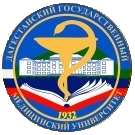 IV Всероссийская научно-практическая конференцияc международным участиемИННОВАЦИИ В ОБРАЗОВАНИИ И МЕДИЦИНЕ27 мая 2017 г.     г. МАХАЧКАЛАИНФОРМАЦИЯ О КОНФЕРЕНЦИИУСЛОВИЯ УЧАСТИЯ В КОНФЕРЕНЦИИАНКЕТА УЧАСТНИКА КОНФЕРЕНЦИИАНКЕТА УЧАСТНИКА КОНФЕРЕНЦИИФамилия, имя, отчество автора (полностью)Место работыДолжность, званиеКонтактный телефонE-mailТема статьиКоличество страниц статьиАдрес Требуется ли размещение в гостиницеОБРАЗЕЦ ОФОРМЛЕНИЯ МАТЕРИАЛОВУДК Михайлов Б.Е.Использование инновационных технологий в лечении острого коронарного синдромаФГБОУ ВО «Дагестанский государственный медицинский университет» МЗ РФ, кафедра факультетской терапииАктуальность работы.Цель исследования.Материал и методы исследования. Результаты исследования и их обсуждение.Выводы.Список использованной литературы.ТРЕБОВАНИЯ К МАТЕРИАЛАМ